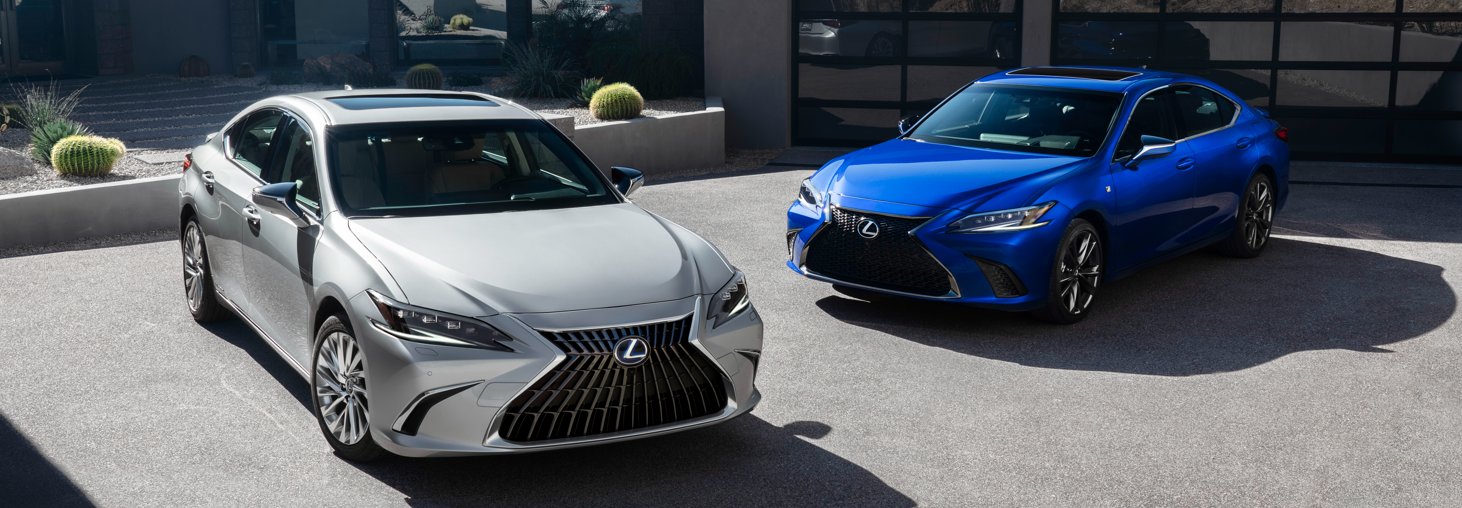 LEXUS ES 300hĮrangaTechniniai duomenys* - degalų sąnaudų, CO2 ir triukšmo rodikliai pateikiami nuo „sunkiausios“ LEXUS ES300h, kada išmatuojama kontroliuojamoje aplinkoje, naudojant realios komplektacijos serijinį automobilį, kaip reikalauja naujo Europos Komisijos išleisti Europos teisiniai nuostatai (WLTP nuo 2018/09). Jūsų automobilio degalų sąnaudų ir CO2 rodikliai gali skirtis nuo išmatuotųjų. Vairavimo stilius ir kiti veiksniai (pavyzdžiui, kelio sąlygos, eismo intensyvumas, automobilio būklė, įdiegta įranga, apkrova, keleivių skaičius ir pan.) turi įtakos automobilio degalų sąnaudoms ir CO2 emisijai.KodasĮrangaPapildoma gamyklinė įrangaKaina €Kaina su nuolaida€48Comfort54.800---44LimitedLimited Edition56.50049.300AEExecutive60.100---AFExecutiveTechnology Pack63.800 ---RNLuxury68.400---Kainos be metaliko dažų. Metaliko dažai.Kainos be metaliko dažų. Metaliko dažai.Kainos be metaliko dažų. Metaliko dažai.1.1201.120PASIŪ LYMAS – 7200 Eur nuolaida galioja LIMITED EDITION komplektacijosSANDĖLIO AUTOMOBILIŲ UŽSAKYMAMS iki 2024 09 30 d.PASIŪ LYMAS – 7200 Eur nuolaida galioja LIMITED EDITION komplektacijosSANDĖLIO AUTOMOBILIŲ UŽSAKYMAMS iki 2024 09 30 d.PASIŪ LYMAS – 7200 Eur nuolaida galioja LIMITED EDITION komplektacijosSANDĖLIO AUTOMOBILIŲ UŽSAKYMAMS iki 2024 09 30 d.PASIŪ LYMAS – 7200 Eur nuolaida galioja LIMITED EDITION komplektacijosSANDĖLIO AUTOMOBILIŲ UŽSAKYMAMS iki 2024 09 30 d.PASIŪ LYMAS – 7200 Eur nuolaida galioja LIMITED EDITION komplektacijosSANDĖLIO AUTOMOBILIŲ UŽSAKYMAMS iki 2024 09 30 d.Kainos pateiktos su PVM. Lexus Kaunas pasilieka teisę keisti kainas bei komplektaciją be atskiro perspėjimoŠis kainoraštis galioja naujų automobilių įsigijimo sutartims, pasirašytoms šio kainoraščio galiojimo laikotarpiu, jei automobilis pristatomas ir užregistruojamas per 9 mėnesius nuo įsigijimo sutarties pasirašymo datos. Automobiliams, užregistruotiems praėjus daugiau nei 9 mėnesiams nuo automobilio pirkimo sutarties pasirašymo datos, „Toyota Baltic AS“ pasilieka teisę padidinti rekomenduojamą mažmeninę pardavimo kainą iki 2,0 % (palyginti su šiuo kainoraščiu), tačiau galutinė kaina negali viršyti registracijos dieną galiojančios rekomenduojamos mažmeninės pardavimo kainos.Kainos pateiktos su PVM. Lexus Kaunas pasilieka teisę keisti kainas bei komplektaciją be atskiro perspėjimoŠis kainoraštis galioja naujų automobilių įsigijimo sutartims, pasirašytoms šio kainoraščio galiojimo laikotarpiu, jei automobilis pristatomas ir užregistruojamas per 9 mėnesius nuo įsigijimo sutarties pasirašymo datos. Automobiliams, užregistruotiems praėjus daugiau nei 9 mėnesiams nuo automobilio pirkimo sutarties pasirašymo datos, „Toyota Baltic AS“ pasilieka teisę padidinti rekomenduojamą mažmeninę pardavimo kainą iki 2,0 % (palyginti su šiuo kainoraščiu), tačiau galutinė kaina negali viršyti registracijos dieną galiojančios rekomenduojamos mažmeninės pardavimo kainos.Kainos pateiktos su PVM. Lexus Kaunas pasilieka teisę keisti kainas bei komplektaciją be atskiro perspėjimoŠis kainoraštis galioja naujų automobilių įsigijimo sutartims, pasirašytoms šio kainoraščio galiojimo laikotarpiu, jei automobilis pristatomas ir užregistruojamas per 9 mėnesius nuo įsigijimo sutarties pasirašymo datos. Automobiliams, užregistruotiems praėjus daugiau nei 9 mėnesiams nuo automobilio pirkimo sutarties pasirašymo datos, „Toyota Baltic AS“ pasilieka teisę padidinti rekomenduojamą mažmeninę pardavimo kainą iki 2,0 % (palyginti su šiuo kainoraščiu), tačiau galutinė kaina negali viršyti registracijos dieną galiojančios rekomenduojamos mažmeninės pardavimo kainos.Kainos pateiktos su PVM. Lexus Kaunas pasilieka teisę keisti kainas bei komplektaciją be atskiro perspėjimoŠis kainoraštis galioja naujų automobilių įsigijimo sutartims, pasirašytoms šio kainoraščio galiojimo laikotarpiu, jei automobilis pristatomas ir užregistruojamas per 9 mėnesius nuo įsigijimo sutarties pasirašymo datos. Automobiliams, užregistruotiems praėjus daugiau nei 9 mėnesiams nuo automobilio pirkimo sutarties pasirašymo datos, „Toyota Baltic AS“ pasilieka teisę padidinti rekomenduojamą mažmeninę pardavimo kainą iki 2,0 % (palyginti su šiuo kainoraščiu), tačiau galutinė kaina negali viršyti registracijos dieną galiojančios rekomenduojamos mažmeninės pardavimo kainos.Kainos pateiktos su PVM. Lexus Kaunas pasilieka teisę keisti kainas bei komplektaciją be atskiro perspėjimoŠis kainoraštis galioja naujų automobilių įsigijimo sutartims, pasirašytoms šio kainoraščio galiojimo laikotarpiu, jei automobilis pristatomas ir užregistruojamas per 9 mėnesius nuo įsigijimo sutarties pasirašymo datos. Automobiliams, užregistruotiems praėjus daugiau nei 9 mėnesiams nuo automobilio pirkimo sutarties pasirašymo datos, „Toyota Baltic AS“ pasilieka teisę padidinti rekomenduojamą mažmeninę pardavimo kainą iki 2,0 % (palyginti su šiuo kainoraščiu), tačiau galutinė kaina negali viršyti registracijos dieną galiojančios rekomenduojamos mažmeninės pardavimo kainos.Redakcija: 2024.06.29Redakcija: 2024.06.29Redakcija: 2024.06.29Redakcija: 2024.06.29Redakcija: 2024.06.29COMFORT Bazinė įrangaIŠORĖS ĮRANGAL formos tinklelio firminės grotelės su chromuotu buferiubi-LED priekiniai žibintaiPriekinių žibintų valytuvaiPriekiniai statiški žibintai su automatine aukščio nustatymo funkcijaLED dienos šviesos žibintai (DRL)LED posūkio žibintaiPrieblandos jutiklis su palydėjimo funkcijaGaliniai LED rūko žibintaiAkustinis priekinis ir priekiniai šoniniai stiklaiVandenį atstumiantis priekinis ir priekiniai šoniniai stiklaiPatamsinta viršutinė priekinio stiklo zonaLietaus jutiklisTamsinti galinių durelių ir galinis stiklaiElektra nulenkiami šoniniai veidrodėliaiElektrochromatiniai (automatiškai pritemdomi) šoniniai veidrodėliaiIšmanūs parkavimo pagalbos jutikliai, priekyje ir galeKėbulo spalvos galinis spoilerisRATAI17 colių lengvojo lydinio ratlankiai, vidutinio pilkumo, šlifuoti, su 215/55 R17 padangomisAKTYVIOSIOS SAUGOS VALDYMO ASISTENTAIAkustinis „dirbtinis garsas“ perspėjimui aplinkiniams apie transporto priemonės lėtą judėjimą EV rėžimu (AVAS)Aktyvieji stabdžių žibintaiStabdžių antiblokavimo sistema (ABS)Automatinė tolimujų šviesų sistema (AHB)Aklosios zonos stebėjimo sistema (BSM) su perspėjimu apie galinį skersinį eismą ir stabdymu (RCTAB)Važiavimo režimo pasirinkimo funkcija ECO/ NORMAL/ SPORTAtstumą palaikanti adaptyvi pastovaus greičio palaikymo sistema (Dynamic Radar Cruise Control (DRCC), all-speed)Elektroninis parkavimo stabdis „rankinis“ (EPB)Elektrinis vairo stiprintuvas (EPS)Elektroninis stabdymo jėgos paskirstymas (EBD)Elektronikos valdoma stabdymo jėgos regeneracijos sistema (ECB-R)Avarinis vairo stiprintuvas (ESA)“Elektromobilio” (EV) rėžimasEismo juostoje važiuojančio dviratininko atpažinimo ir perspėjimo sistema (tik šviesiu paros metu)Pėsčiojo atpažinimo ir stabdymo perspėjimo sistema (PBA+PB) (tik šviesiu paros metu)Pagalbinė startavimo į kalną sistema (HAC)Sankryžos posūkio pagalba (ITA)Eismo juostų sekimo asistentas “Lane Tracing Assist (LTA)”Kliūčių aptikimo ir smūgio prevencijos „Prie-Collision“ sistema su automatiniu diržų pritraukimu ir automobilio stabdymu (PCS)Kelio ženklų (leistinas greitis, įspėjamieji ženklai) atpažinimo sistema „Road Sign Assist (RSA)“Ratų antiprabuksavimo kontrolės sistema (TRC)Padangų slėgio įspėjimo sistema (TPWS) kiekvienam ratui atskiraiAutomobilio stabilumo kontrolės sistema (VSC)PASYVIOS SAUGOS ASISTENTAI2 pakopų vairuotojo ir priekinio keleivio saugos oro pagalvėsOro pagalvės vairuotojo ir priekinio keleivio keliams„Užuolaidų“ tipo saugos oro pagalvėsVairuotojo ir priekinio keleivio bei galinių kraštinių sėdynių šoninės saugos oro pagalvėsPriekinio keleivio saugos oro pagalvės jungiklisGarsiniai ir vaizdiniai neprisegtų priekinių ir galinių išorinių sėdynių saugos diržų priminimasPriekinių ir galinių išorinių saugos diržų įtempikliai"i-Size" galinių išorinių sėdynių tvirtinimo įtaisasISOFIX kėdučių tvirtinimo taškai galinėse išorinėse sėdynėseIššokantis variklio gaubtas pėsčiujų apsaugai “Pop Up Hood (PUH)”APSAUGOS ĮRANGAApsaugos nuo vagystės sistema - sirenaApsaugos nuo vagystės sistema - imobilizatoriusApsaugos nuo vagystės sistema - posvyrio jutiklisApsaugos nuo vagystės sistema - įsilaužimo jutiklisDvigubas durų užraktasAutomatinis durų užraktasDistancinis durų užrakinimasGARSAS, KOMUNIKACIJA IR INFORMACIJA7 colių spalvotas centrinis LEXUS MEDIA DISPLAY ekranasSkaitmeninis spidometras„Lexus Link Pro" - 12,3 colių jutiklinis ekranas„Lexus Link Pro" integruota hibridinė navigacijaStandartinis „Lexus Link“ paketasPremium „Lexus Link“ paketas (pirmi 4 metai, vėliau prenumerata)Mobiliojo telefono ir garso įrenginių jungiamumas per BLUETOOTH®Išmaniojo telefono integracija (belaidis Apple CarPlay®, belaidis Android Auto®)Belaidis išmaniojo telefono įkroviklisPioneer® Audio aukščiausios kokybės garso sistema su 10 garsiakalbiųRyklio peleko dizaino antenaSkaitmeninio garso transliavimo (DAB) radijas2 USB prievadai galinėje centrinėje konsolėje2 & 2 USB prievadai priekinėje centrinėje konsolėjeAktyvus triukšmo valdymas (ANC)Analoginis laikrodis su GPS funkcijaSkubios pagalbos 112 iškvietimo mygtukas E-CALLParkavimo pagalbos monitorius su pagalbinėmis kreivėmisPrie vairo montuojami valdikliai, garso / ekrano / telefono / balso / DRCC / LTASALONO KOMFORTO ĮRANGA3-jų stipinų oda trauktas vairasPavarų perjungimo svirtelėsLengvo įlipimo / išlipimo funkcija (vairo kolonėlės pritraukimas / atitraukimas)Įlipimo sistemos apšvietimasElektra valdomi langai su vieno prisilietimo funkcijaStiklinis stoglangis, elektra pakreipiamas ir (arba) stumdomas su rankiniu būdu valdoma stoglangio žaliuzėAutomatinis oro recirkuliacijos valdymasŠvaraus oro filtras su žiedadulkių šalinimo ir dezodoravimo funkcijaElektroninė 2  zonų klimato kontrolė su orą jonizuojančia "NANOE™ X" technologijaDrėgmės jutimo sensorius klimato kontroleiPriekinio stiklo apsauga nuo apledėjimo (valytuvų zona)Salono apdailos detalės BLACK GRAINOda aptraukta pavarų perjungimo rankenėlėElektrochromatinis (automatiškai pritemdomas) galinio vaizdo veidrodisBeraktė atrakinimo ir užvedimo SMART ENTRY and START sistemaIšmanusis raktasNerūdijančio plieno priekinių durelių slenksčių apdailos plokštelės su LEXUS logotipuPadangų remonto rinkinysSĖDYNĖSSintetinės odos TAHARA sėdynių apmušalaiŠildomos priekinės sėdynės8 kryptimis elektra reguliuojamos priekinės sėdynės2 krypčių priekinių sėdynių juosmens atramaFiksuotos (neatlenkiamos) galinės sėdynės su „anga į bagažinę“2 kryptimis rankiniu būdu reguliuojami galiniai galvos atlošaiLIMITED EDITIONĮranga papildanti COMFORT komplektaciją18 colių lengvo lydinio ratlankiai, tamsiai pilki, šlifuoti su 235/45R18 padangomisŠildomas vairasEXECUTIVEĮranga papildanti LIMITED EDITION komplektaciją18 colių lengvo lydinio ratlankiai, tamsiai pilki, šlifuoti su 235/45R18 padangomisNatūralios odos sėdynių apmušalaiAutomatiškai užsilenkiantys išoriniai durų veidrodėliai (užrakinant / atrakinant) su atbulinės pusės atlenkimo funkcijaVairuotojo sėdynės 3-jų padėčių atmintisVėsinamos priekinės sėdynės10 krypčių elektra reguliuojama vairuotojo sėdynėPrailginama vairuotojo sėdynės šlaunų zonaVairuotojo sėdynės juosmens zonos reguliavimas 4-iomis kryptimisMedžiu puoštas ir oda trauktas 3-jų stipinų vairasLengvo įlipimo ir išlipimo funkcija, vairuotojo sėdynės pritraukimas / atitraukimasLEXUS CONSJERGE priekinių sėdynių mikroklimato valdymo sistema (automatinis sėdynių šildymas/vėdinimas, vairo pašildymas)Medžio apdailos juostelės (su pasirenkama mediena) - priekinė konsolė / prietaisų skydelisElektra valdoma galinio lango užuolaidėlėElektra valdomas bagažinės dangčio atidarymas / uždarymas (valdymas koja)Opcija: TECHNOLOGY PACKpapildanti tik EXECUTIVE komplektaciją18 colių lengvo lydinio ratlankiai (blizgantys “hyper-chrome coating”) su padangomis 235/45R18Trijų lęšių projekciniai priekiniai TRIPLE-LED žibintaiAutomatiškai reguliuojami dinaminiai priekiniai žibintaiPrisitaikanti automatinė tolimųjų šiesų sistema „BladeScan® Adaptive High Beam“ (AHS)17 garsiakalbių Mark Levinson® „Premium Surround Sound system with PurePlay“ erdvinio garso sistemaHUD spalvotas projektorius priekiniame lange (greitis / Eco važiavimas / navigacijos posūkiai / juostų kirtimas / ACC ir PCS informacija / kelio ženklai: greitis ir įspėjamieji)360° „panoraminis” automobilio aplinkos vaizdas “Panoramic View Monitor (PVM)”LUXURYĮranga papildanti EXECUTIVE su TECHNOLOGY PACK komplektacijąPrie oro sąlygų prisitaikantys žibintai (Multi Weather Lights)Pusiau anilinės odos sėdynių apmušalaiPrabangios priekinės sėdynėsHidrauliniai“ priekiniai ir galiniai amortizatoriai (stipriau slopina kėbulo svyravimus ir vibracijas)Priekinio keleivio sėdynės padėties atmintis – 3 vartotojo profiliaiElektra reguliuojamos 4 kryptimis priekinių sėdynių nugaros “juosmens zonos”Pečių zonos jungiklis priekinės keleivio sėdynės reguliavimuiŠildomos išorinės galinės sėdynėsMechaninės galinių durų užuolaidėlėsElektra reguliuojami galinių sėdynių nugaros atlošai su „anga į bagažinę“Elektroninė 3 zonų (priekyje kairė / dešine ir galas bendrai) klimato kontrolėVARIKLISHibridinis 2.5 l Dual VVT-i Hybrid Synergy DriveBendra galia (AG/kW)218 / 160BENZININIS VARIKLISTipasA25A-FXSTūris (cm3)2487Suspaudimo laipsnis / stumoklio skersmuo ir eiga (mm)14.0:1 / 87,5 x 103.4 (ilgaeigis)Cilindrų skaičius / Vožtuvų mechanizmas4 linijoje / 16 DOHC su VVT-iE (įs.), VVT-i (išm.)Degalų sistemaAtkinsono ciklas, dvejopas EFI&D-4S įpurškimasMaksimali  galia (AG/kW/aps./min.)178 (131) / 5700Maksimalus sukimo momentas (Nm/aps./min.)221 / 3600 – 5200 (ilgaeigis)Degalų sistemaDvejopas EFI ir D-4S įpurškimasELEKTRINIS VARIKLISTipasKintamosios srovės sinchroninis, nuolatinis magnetasMaksimali galia AG (kW)120 (80)Sukimo momentas (Nm)202HIBRIDINIS AKUMULIATORIUSTipasNi - MHCelių sk. / Celės įtampa / MSH įtampa (V)204 / 244,8 / 244,8PAVARŲ DĖŽĖTipasAutomatinė belapsė, E-CVT (Elektroniniu būdu valdoma, tolygiai kintamo perdavimo skaičiaus)DINAMIKAMaksimalus greitis (km/h)180Įsibėgėjimas 0-100 km/h (s)8,9Aerodinaminis koeficientas0,26Varantieji rataiPriekiniai varomi ratai, FWDKURO SUNAUDOJIMAS (l/100 km) *Vidutinės degalų sąnaudos pagal WLTP (l/100km)5.1-6.5CO2 EMISIJA (g/km) *Vidutinės CO2 emisijos pagal WLTP (g/km)119Emisijos lygis Euro 6SVORIAI / TALPOSBendroji masė (kg)2150Tuščio automobilio masė (min. - max.) (kg)1680 - 1740)Degalų bako talpa (l)50Bagažinės talpa (l)454GABARITAIIlgis (mm)4975Plotis (be veidrodėliais) (mm)1865Aukštis (mm)1445Ratų bazė2870Apsisukimo spindulys (m)6.0Minimali provėža (mm)150 (po variklio traversa)